CZWARTEK 28.05.2020Mamy dla was kolejne opowiadanie o mamie, która dostała laurkę na dzień taty. Posłuchajcie:https://youtu.be/qQqoxCnIPrIa/ dlaczego Helenka zrobiła laurkę dla mamy z okazji Dnia Taty?b/ jak mama zastępowała Helence tatę?c/ jak myślicie, dlaczego niektóre dzieci nie mają mamy albo taty?Poproście kogoś starszego o przeczytanie wierszyŻródła: Po prostu mama, Renata Piątkowska, Wydawnictwo Literatura Łódź 2020Plac zabaw, przewodnik metodyczny czterolatek cz.2, WSiP Warszawa 2018Plac zabaw czterolatek Karty cz. 2, WSiP Warszawa 2018Plac zabaw pięciolatek Karty cz. 4, WSiP Warszawa 2018Dla mamyProsimy Cię Mamusiu miła żebyś zawsze się cieszyła                                                            ciągle brała nas w objęcia, mówiąc donas:  „moje szczęścia!”.Ciastko z kremem upieczemy,Do łóżeczka zaniesiemy!Bo my bardzo Cię kochamyNie ma drugiej takiej mamy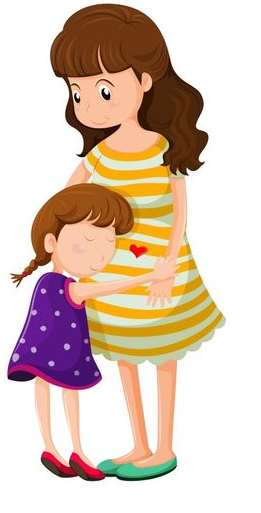 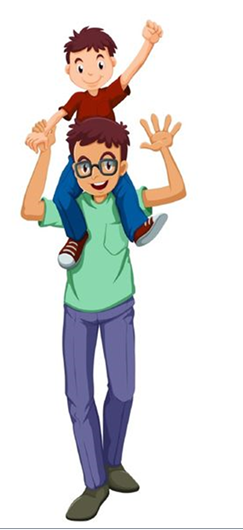 